         Bu dosya Oracle Raporlar tarafından yaratıldı. Lütfen bu dokümanı Sayfa Yerleşimi modunda görüntüleyin.T.C. SAĞLIK BAKANLIĞIMANİSA AKHİSAR MUSTAFA KİRAZOĞLU DEVLET HASTANESİ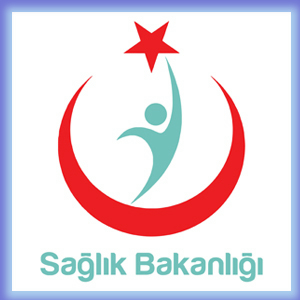 HASTANE DOĞUMLARINI DEĞERLENDİRME FORMU01/07/2021Tarih Aralığı31/07/2021FORMU DOLDURANFORMU ONAYLAYANADI SOYADITARİHİMZAADI SOYADITARİHİMZABir Kez Geçirilmiş sezeryanİki ve Üzeri Geçirilmiş sezeryanÇoğul gebelikMakat GelişTransver gelişSefalo-pelvik uyumsuzlukİlerlemeyen eylemİri bebekGebelik+HipertansiyonPreeklampsiEklampsiFetal distresPl.PreviaPl.DekolmanıKordon sarkmasıMükerrer Sezaryen00000332000801028TOPLAM 48Kadın-Doğum Uzmanı SayısıDOĞUM ŞEKLİToplam Doğum SayısıNormal Doğum SayısıSezeryan Doğum SayısıSezeryan DışındakiMüdahaleli Doğum SayısıSezeryan NedenleriSayıSezeryan NedenleriSayıSezeryan NedenleriSayı9432450 Primer Sezeyan Sayısı Mükerrer Sezeyan Sayısı1728 Çoğul Doğum Sayısı1430T.C.T.C.T.C.YABANCIYABANCIYABANCI0000000000020001T.C.YabancıT.C.YabancıT.C.Yabancı21T.C.YabancıT.C.Yabancı10